Hinweise zu Verwendung:Der anliegende Mustertext/Leitfaden soll Anregungen und Informationen zur Lösung typischer rechtlicher Fragen des Alltags bieten.Er wurde erstellt/geprüft von Rechtsanwälten der DABB Rechtsanwaltsgesellschaft mbH, Amalienstr. 24, 80333 München (www.dabb.de).Die Mustertexte wurden anhand typischer Fallbeispiele des Alltags entwickelt.Mustertexte können dem Verwender die Eigenverantwortung bei der Ausfertigung eines individuell passenden Textes nicht abnehmen. Die Mustertexte sind nach bestem Wissen gefertigt, jedoch kann keine Gewähr für Vollständigkeit, Richtigkeit und Geeignetheit für den Einzelfall übernommen werden. In rechtlich schwierigen Themenbereichen, beispielsweise einem arbeitsrechtlichen Aufhebungsvertrag, empfiehlt es sich, einen anwaltlichen Berater hinzuziehen.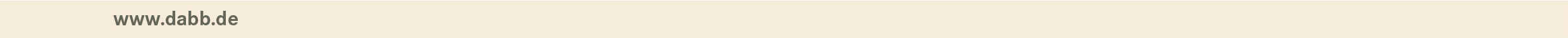 Name, Adresse, DatumEinwurf/EinschreibenSCHUFA Holding AGKormoranweg 565201 WiesbadenBetreff: DatenkorrekturSehr geehrte Damen und Herren,aufgrund mir vorliegender Informationen, habe ich Kenntnis davon erhalten, dass SCHUFA-Daten existieren, die fehlerhafte Angaben enthalten. Ich fordere Sie deshalb hiermit auf, den fehlerhaften Schufa-Eintrag zu löschen und den Schufa-Score entsprechend anzupassen, da Sie hier fehlerhafte Informationen erhalten haben (Schilderung des Sachverhalten so genau wie möglich, also wann ein z. B. Termin bei der Bank war, wie der Berater hieß etc., Vorlage von Kopien, soweit schriftliche Dokumente vorhanden).Ich habe zeitgleich das Institut angeschrieben, dass Ihnen hier fehlerhafte Informationen übermittelt hat und die Beseitigung des fehlerhaften Datensatzes beantragt. Weiterhin fordere ich Sie auf, unverzüglich die Angaben für andere Nutzer und Auskunftssuchende zu sperren, bis der Sachverhalt abschließend geklärt ist.Zudem fordere ich Sie hiermit auf, die Angelegenheit mir gegenüber schriftlich bis zum 			(Datum) als erledigt mitzuteilen und mir eine korrigierte Eigenauskunft kostenlos zu übersenden.Mit freundlichen GrüßenUnterschrift